Call (908) 425-5243 or visit us at www.wecleanittoday.com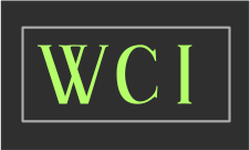 Wash & FoldWash & Fold – $1.35 per lb. for next day, Same day $1.60 per lb. (15 lb. minimum per customer)Comforters / Duvets – $30 and upBlankets – $15 and upDry CleaningUGG’s Cleaning   $40.00 and upLaundered Shirts$2.50Pants & Skirts (pleaded skirts $7.00)$6.00Blouses & Sweaters$6.00Dresses$13.00 & UpSuits$13.00Dry Clean Shirt$6.25Sport Coat or Blazer$7.30Coats & Down Jackets$24.25 & UpBlankets & Comforters$30.00 & UpTies & Scarfs$6.00 & UpShorts$5.20Vests or Shawls$6.00Pea Coat or Rain Coat$24.00 and upTuxedo $26.00 and upLeather Jacket$45.00 and upLeather Coat$60.00 and upLeather Pants$47.00 and upSweat Shirts & Pants$11.00 